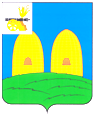 КОМИТЕТ  ОБРАЗОВАНИЯАДМИНИСТРАЦИИ МУНИЦИПАЛЬНОГО ОБРАЗОВАНИЯ«РОСЛАВЛЬСКИЙ РАЙОН» СМОЛЕНСКОЙ ОБЛАСТИП Р И К А Зот 14.05.2018 № 194О проведении Дня дополнительного образования «Творчество «ВКонтакте» С целью организации эффективной работы учреждений дополнительного образования в муниципальном образовании «Рославльский район» Смоленской области на очередной учебный год, изучения потребностей жителей города Рославля по учреждениям дополнительного образования п р и к а з ы в а ю:1. Провести День дополнительного образования «Творчество «ВКонтакте» (далее – День допобразования) 19 мая 2018 года в 11.00 в парке культуры и отдыха имени 1 Мая.2.Утвердить прилагаемый план проведения Дня допобразования.Руководителям муниципальных бюджетных общеобразовательных учреждений муниципального образования «Рославльский район» Смоленской области организовать участие учащихся в Дне допобразования.4. Ответственность за проведение Дня допобразования возложить на начальника отдела развития образования и муниципального контроля Рославльского комитета образования Тимофееву С.С.Контроль за исполнением настоящего приказа оставляю за собой.Исполняющий обязанностипредседателя Комитета                                                                                 Т.Е. Чепёлкина                                   УТВЕРЖДЕН приказом Рославльского комитета образования                           от 14.05.2018 № 194План проведения Дня  дополнительного образования «Творчество «ВКонтакте»- Выставка художественных работ и фоторабот творческих объединений МБУДО «ЦРТДиЮ» декоративно-прикладного направления и МБУДО «СЮН». (Ответственные: Сюрдо О.Н., Кондрашова М.В., Стенин А.А., Евдокимова М.А., Щапова С.Н., Журавель О.В., Сотников М.Н., Сотникова В.М. - МБУДО «ЦРТДиЮ», Кабалова Т.М. - МБУДО «СЮН»).- Распространение рекламных буклетов о наборе в творческие объединения  МБУДО «ЦРТДиЮ», МБУДО «ЦДЮТТ», МБУДО «СЮН» (Ответственные: Кабалова Т.М. - МБУДО «СЮН», Энкина Н.В. - МБУДО «ЦРТДиЮ», Трусова Е.М. - МБУДО «ЦДЮТТ»).- Муниципальная благотворительная акция «Белый цветок» - распространение цветов волонтерами. (Ответственный: Никитенко Т.В. - МБУДО «ЦРТДиЮ»).- Проведение мастер-классов по декоративно-прикладному и художественному творчеству. (Ответственные: Щапова С.Н. (тряпичные куклы), Евдокимова М.А. (белый цветок), Стенин А.А. (пластелинография), Сюрдо О.Н., Казакевич Э.В. (бумага-пластика), Кондрашова М.В. (рисунок на стекле) - МБУДО «ЦРТДиЮ»).- Конкурс рисунка на асфальте «Детство@.ru». (Ответственные: Сотников М.Н., Журавель О.В. - МБУДО «ЦРТДиЮ»).– Игровая программа «Лесенка радости». (Ответственный: Булгакова М.Н. - МБУДО «ЦРТДиЮ»).- Концертная программа творческих объединений МБУДО «ЦРТДиЮ» и учреждений культуры «Творчество ВКонтакте». (Ответственные: Фокина И.С. и педагоги творческих объединений художественного направления - МБУДО «ЦРТДиЮ»). - Контактный зоопарк. (Ответственный: Супроненко И.Э. - МБУДО «СЮН»).- Выставка-распродажа рассады цветочных и овощных культур. (Ответственный: Леонова Н.М. - МБУДО «СЮН»).- Мастер-класс по выращиванию рассады. (Ответственный: Пелевина О.С. - МБУДО «СЮН»).- Выставка моделей «Мини-мотоцикл» и «Багги». (Ответственные: Смуденков В.А., Смуденков Т.А., Алехин А.Н. - МБУДО «ЦДЮТТ»).- Выставка судомоделей и авиамоделей. (Ответственные: Дудник В.Р., Курденков Н.А. - МБУДО «ЦДЮТТ»).-Сеанс одновременной игры в шахматы. (Ответственный: Киселев А.С. - МБУДО «ЦДЮТТ»).